Publicado en  el 13/12/2013 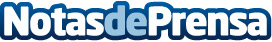 GobEx presentará la Ley de Accesibilidad en el Parlamento de Extremadura durante el primer trimestre de 2014Monago ha anunciado en la Gala de entrega de los Premios a la Accesibilidad Universal OTAEX, que presentará en el Parlamento en 2014 la nueva Ley de Accesibilidad de Extremadura, “que velará de forma más eficaz por los derechos de los ciudadanos con problemas de movilidad”.Datos de contacto:Gobierno de ExtremaduraNota de prensa publicada en: https://www.notasdeprensa.es/gobex-presentara-la-ley-de-accesibilidad-en-el_1 Categorias: Extremadura Premios http://www.notasdeprensa.es